Reunião Nacional | 11 de setembro 2021Louvor— Louvando a Deus por quem Ele é, pelos Seus atributos, Seu nome ou Seu Carácter.(Por favor, nenhum pedido de oração neste período.)Atributo: Deus é o nosso EncorajadorDefinição: Aquele que nos eleva, apoia e inspira.Escritura(s): Salmo 10,17-18; Salmo 18,16-19; Romanos 15,4-6; 2 Coríntios 13,11,14Pensamentos:  ‘Por isso não tema, pois estou com você; não tenha medo, pois sou o seu Deus. Eu o fortalecerei e o ajudarei; Eu o segurarei com a minha mão direita vitoriosa.’  Isaías 41:10(A sua palavra de encorajamento para hoje é poderosa, hoje, amanhã e sempre).Confissão —confesse os seus pecados ao Deus que perdoa (tempo pessoal de oração em silêncio) Se confessarmos os nossos pecados, ele é fiel e justo para perdoar os nossos pecados e nos purificar de toda injustiça.1 Jo 1:9Dar graças— Agradecer a Deus pelo que Ele tem feito. P.F. nenhum pedido de oração neste período. Dêem graças em todas as circunstâncias, pois esta é a vontade de Deus para vocês em Cristo Jesus. Intercessão— Entrar em oração a favor de outros. Formar grupos de duas ou três mãesOs seus filhos— cada mãe escolhe uma criança.Escritura: Uma oração por si e pelas mães em PortugalSenhor, quando eu orar, que tu me possas responder; dando-me força de que necessito. De Salmo 138:3Senhor, quando _______ orar, que lhe respondas e encorajes _______, dando-lhe a força de que necessita. Salmo 145:11-12Pedidos específicosProfessores/Funcionários: - Escrituras:  (escolher uma): Senhor, quando _______ orar, que lhe respondas e encorajes _______, dando-lhe a força de que necessita. Salmo 145:11-12Querido Pai, Abra os olhos de ___________ e converte-o (a) das trevas para a luz, e do poder de Satanás para Deus, a fim de que receba o perdão dos pecados e herança entre os que são santificados pela fé em Jesus Cristo. (de Atos 26:18) Pedidos específicos:Causas das Escolas: Ore pelo avivamento e despertar espiritual na sua escola.Ore por proteção sobre o pessoal e os estudantes da sua escola.Ore por outras preocupações da sua escola.Causas Mães Unidas em Oração em Portugal:  Ore para que todas as escolas em Portugal sejam cobertas em oração.Ore para que mais mães disponíveis para participar neste movimento de oração e divulga-lo para que mais mães o conheçam.Ore pela liderança nacional e internacional do ministério.Ore por proteção sobre o ministério, mantendo-o puro e unificado.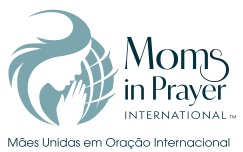 É importante recordar: o que é orado no grupo, fica no grupo!